Tuesday
TBAT: Use conjunctions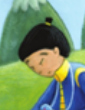 Shark: Sharp teeth!I would become a shark and __________________________________________________________________________________________________________Snake: Slither into small spaces!I would change into a snake so _____________________________________________________________________________________________________Lion: Huge roar!If I became a lion, I would ____________________________________________________________________________________________________________Whale: Huge mouth to swallow!I would become a massive whale because _______________________________________________________________________________________Eagle: Flies high, strong talons!As an eagle, I would swoop down when _______________________________________________________________________________________Cheetah: Speed!I would quickly chase the Fire Demon away but    __________________________________________________________________________